Број: 84-15-О/3Дана: 07.04.2015.НАРУЧИЛАЦКЛИНИЧКИ ЦЕНТАР ВОЈВОДИНЕул. Хајдук Вељкова бр. 1, Нови Сад(www.kcv.rs)објављујеПОЗИВ ЗА ПОДНОШЕЊЕ ПОНУДЕ за ЈН 84-15-ОВрста наручиоца: ЗДРАВСТВОВрста поступка: Отворени поступакВрста предмета: Предмет јавне набавке је:Набавка регистрованих лекова са и ван Листе лекова за потребе Нациналног програма вантелесне оплодње, Клинике за гинекологију и акушерство у оквиру Клиничког центра Војводине.Oзнака из општег речника набавке: Фармацеутски производи – 33600000.Jaвна набавка  је обликована по партијама:Критеријум је: најнижа понуђена ценаНачин преузимања конкурсне документације, односно интернет адреса где је конкурсна документација доступна:Конкурсна документација се може преузети на интернет страници Клиничког центра www.kcv.rs и на Порталу Управе за јавне набавке www.portal.ujn.gov.rs.Адреса и интернет адреса државног органа или организације, односно органа или службе територијалне аутономије или локалне самоуправе где се могу благовремено добити исправни подаци о пореским обавезама, заштити животне средине, заштити при запошљавању, условима рада и сл:Министарство финансија и привреде - Пореска управа Републике СрбијеСаве Машковића 3-5, Београд; Република Србија, www.poreskauprava.gov.rs;Министарство eнергетике, развоја и заштите животне срединеНемањина 22-26, Београд, Република Србија, www.merz.gov.rs;Министарство рада, запошљавања и социјалне политикеНемањина 11, Београд, Република Србија, www.minrzs.gov.rs;Завод за социјално осигурањеБул. уметности 10, Нови Београд, Република Србија, www.zso.gov.rs;Агенција за заштиту животне срединеРуже Јовановић 27а, Београд (улаз из Жабљачке улице), Република Србија, www.sepa.gov.rs;Министарство здравља Републике Србије
Немањина 22 – 26, Београд, Република Србија, sekretarijat@zdravlje.gov.rs;Начин подношења понуде и рок за подношење понуде:Понуде се достављају обавезно у затвореној коверти са бројем и називом јавног позива за коју се доставља понуда "Понуда за јавну набавку број 84-15-O - Набавка регистрованих лекова са и ван Листе лекова за потребе Нациналног програма вантелесне оплодње, Клинике за гинекологију и акушерство у оквиру Клиничког центра Војводине, партија број ____ - не отварати". На полеђини коверте обавезно навести тачан назив понуђача, тачну адресу и контакт.Понуде се достављају на адресу: Клинички центар Војводине, Нови Сад, улица Хајдук Вељкова бр. 1, поштом или лично, преко писарнице Клиничког центра Војводине.Рок за подношење понуда је дан 30.04.2015. године у 08,00 часова.Место, време и начин отварања понуда:Јавно отварање понуда обавиће се у Управној згради Клиничког центра Војводине, дана 30.04.2015. године у 10,00 часова.Јавном отварању понуда могу да присуствују овлашћени представници понуђача, који ће своја овлашћења предати комисији за јавну набавку приликом отварања понуда.Рок за доношење одлуке:Одлука о додели уговора биће донета у року одређеном у Позиву за подношење понуда, који не може бити дужи од 25 дана од дана отварања понуда.Лице за контакт:Лице за контакт je Маријана Ерак, мастер инж. менаџмента., тел.: 021/487-22-52, за административна питања, а за правна питања Марко Јанковић, дипломирани правник, тел.: 021/487-22-11.KLINIČKI CENTAR VOJVODINE21000 , Hajduk Veljkova 1, Vojvodina, Srbijatelefonska centrala: +381 21/484 3 484www.kcv.rs, e-mail: uprava@kcv.rsБрој партијеОпис партије1.Folitropin beta 0,5 ml (50 i.j./0,5 ml)2.Folitropin beta 0,5 ml (100 i.j./0,5 ml)3.Ganireliks4.Horiogonadotropin 5000 i.j.5.Horiogonadotropin 1500 i.j.6.Korifolitropin alfa 150 mcg/0,5 ml7.Korifolitropin alfa 100 mcg/0,5 ml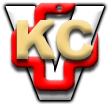 